–––		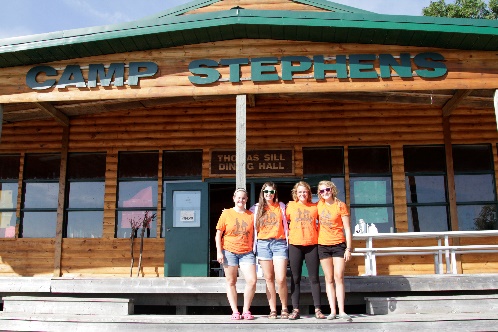 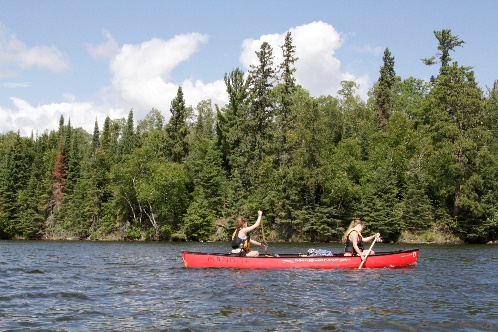 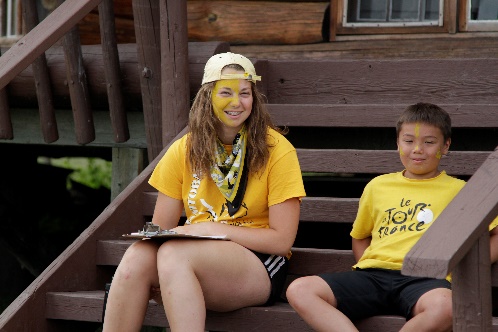 Operations Staff, Full TimeNew hire-$350.00 per week & Returning staff-$375.00 per week (plus room & board)Camp Stephens, Lake of the Woods, Kenora, Ontario (Live on Site) May 15-June 23, 2023 (Spring)June 25–September 1, 2023 (Summer-subject to change) Do you love working with children? Want to help provide a high-quality camp experience for every child? Excited about spending your Spring and Summer on an island in beautiful Lake of the Woods? Camp Stephens provides a unique opportunity for everyone. Operation staff members ensure that the facility is a safe and clean environment and that all site facilities, installations and equipment are in good working order.Are you the right fit?Perform regular maintenance as requiredAssist with ensuring camping industry and Y safety standards and policies are implemented and practiced by all staff and campers Perform errand running duties as required Provide assistance in emergency situationsEnsure safe operation of boats and safety of passengers in boats Providing additional support to the larger team as neededWhat else do you need?Standard First Aid & CPR CBronze CrossPleasure Craft Operator Card (PCOC)Minimum Class 5F License or equivalent and Driver’s AbstractGlobally Harmonized System (will train)Fully immunized against COVID-19 or valid exemptionAssets:National Lifeguard (NL)Class 4 Driver’s License and drivers abstractMarine Emergency Duties (MED A3)Small Vessel Operator Training (SVOP)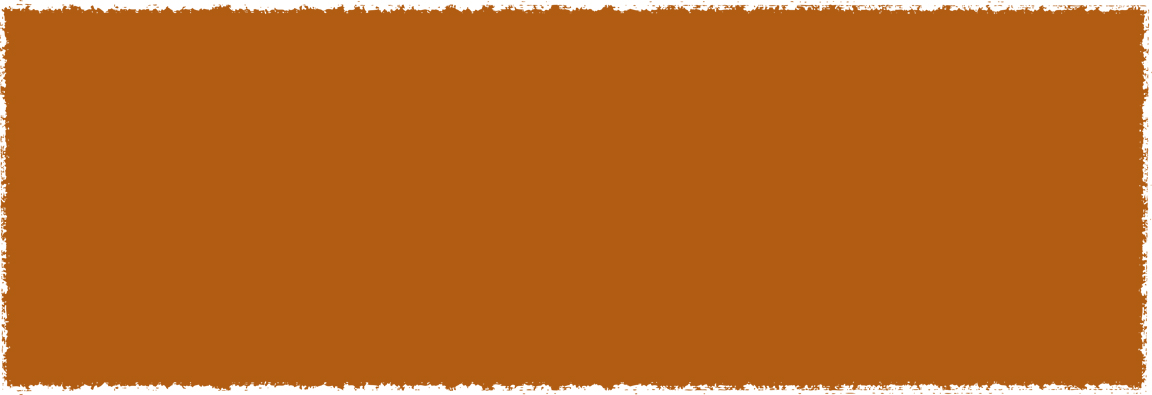 Submit your cover letter and resume by January 31, 2023 to: mat.klachefsky@ymanitoba.ca